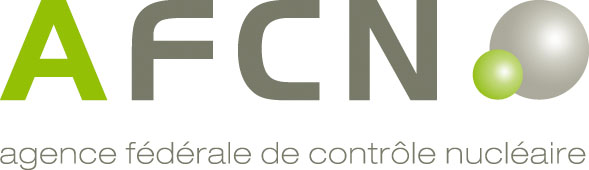 Formulaire de demande pour l’obtention d’une autorisation pourmanipulation sporadiquede marchandises dangereuses de la classe 7Informations supplémentaires pour remplir le formulaire.Remplissez le formulaire complètement et correctement. Les notes de pied de page sont importantes.« L’AR transport » signifie l’Arrêté Royal du 22/10/2017 concernant le transport de marchandises dangereuses de la classe 7, modifié le 03/07/2019.Chaque annexe est référencée et datée.Si ce document ou les annexes contiennent des données catégorisées selon l’arrêté royal du 17 octobre 2011 portant sur la catégorisation et la protection des documents nucléaires, les règles pour l’introduction de ce type de documents doivent être respectées.Pour les annexes qui ne sont pas en néerlandais, français, allemand ou anglais, une traduction de ces documents dans une de ces langues doit être ajoutée.Signification des notes de pied de pages dans le formulaire :a: Champs obligatoiresb : Comme repris dans la Banque-Carrefour des Entreprises (BCE) pour les entreprises belges. Pour les entreprises européennes, il s’agit du numéro d’inscription dans le registre national conformément à la directive européenne 2017/1132/EU.c : Uniquement à remplir par :les entreprises belges, si l’information est différente de celle reprise dans la BCE.les entreprises étrangères. La référence de la demande, la révision et la date de celle-ci doivent être indiquées dans le pied de page.PARTIE I: INFORMATION GENERALE IDENTIFICATION DE L’ENTREPRISE ET DES REPRÉSENTANTSSiège socialUne copie des documents suivants est jointe: Annexe 1: Statuts de l’entreprise.  Annexe 2: Mandat du représentant légal.  Annexe 3: Organigramme de l’entreprise.Siège opérationnel (si différent du siège social)Données de facturationService de Contrôle Physique (SCP)Les organismes agréés de contrôle physique pour le transport de marchandises dangereuses de la classe 7 sont repris sur le site web www.fanc.fgov.be.Une copie du document suivant est jointe : Annexe 4 : Organigramme avec l’indication de la position hiérarchique du chef du service de contrôle physique (SCP). Une copie du document suivant est jointe : Annexe 5: Désignation du conseiller à la sécurité classe 7. Annexe 5A : Certificat de formation du conseiller à la sécurité classe 7, si celui-ci a été délivré par un autre état membre de l’Union Européenne ou un autre état qui a ratifié l’ADR ou le RID ou l’ADN.DESCRIPTION DE LA (DES) MANIPULATION(S)Fréquence et délai de la (des) manipulation(s)Nature de la manipulation Agent de piste aéroport Manutentionnaire portTransporteur(s) agréé(s) ou autorisé(s) pour le(s)quel(s) la (les) manipulation(s) a (auront) lieuDescription des marchandises dangereuses de la classe 7 à manipulerGroupe(s) UNVeuillez indiquer pour quel(s) groupe(s) ou numéro(s) UN votre organisation demande une autorisation. Groupe UN 1: colis exceptés aGroupe UN 2: matières non fissiles et fissiles exceptées aGroupe UN 3: matières fissiles aGroupe UN 4: UF6 aDescription du chargementDescription des colisUne copie du document suivant est jointe : Annexe 6: certificat d’approbation d’une substance radioactive sous forme spéciale ou d’un modèle de colis, si d’application et si le certificat n’est pas émis par l’Agence.DESCRIPTION DES DOCUMENTSSystème de gestion/système de management Le demandeur déclare disposer d’un système de gestion/système de management comme exigé dans les règlements internationaux d’application. Le demandeur déclare disposer d’un système de gestion/système de management en application des réglementations modales pour le transport de marchandises dangereuses.Référence:       - date:       Le système de gestion est certifié selon:      Programme de radioprotectionLe demandeur déclare que: une évaluation de dose préalable est/sera faite pour que la sûreté et la radioprotection soient assurées. Cette évaluation est/sera approuvée par l’expert agréé en contrôle physique. l’expert agréé en contrôle physique sera présent lors de la manipulation pour, si nécessaire, pouvoir prendre les mesures pour que la sûreté et la radioprotection soient assurées et que l’expert agréé en contrôle physique transmettra un rapport à ce sujet à l’Agence dans les 10 jours après que le transport ait eu lieu.Une copie du document suivant est jointe : Annexe 7: Evaluation de dose préalablement approuvée par l’expert agréé en contrôle physique.Sécurité Le demandeur déclare être en conformité avec les conditions de sécurité relatives aux manipulations de marchandises dangereuses de la classe 7 comme indiqué dans les règlements qui sont d’application pour le transport des marchandises dangereuses de la classe 7. Le demandeur déclare qu’il n’y aura pas de manipulations de marchandises dangereuses de la classe 7 à haut risque. Le demandeur déclare que les marchandises dangereuses de la classe 7 à haut risque peuvent être manipulées et qu’il dispose d’un plan de sécurité pour ces manipulations. Le demandeur déclare être en conformité avec les dispositions relatives à la sécurité de matières nucléaires (pas d’application pour les marchandises dangereuses de la classe 7 appartenant aux groupes UN 1 ou 2).Une copie du document suivant est jointe : Annexe 8 : Plan de sécurité pour les manipulations de marchandises dangereuses de la classe 7 à haut risque (si d’application et si pas encore à disposition de l’Agence).Plan d’urgence Le demandeur déclare disposer d’un plan d’urgence adapté aux manipulations de marchandises dangereuses de la classe 7. Le demandeur déclare avoir pris connaissance des recommandations de l’Agence relatives aux incidents et accidents pendant le transport des marchandises dangereuses de la classe 7. Le demandeur déclare avoir pris en compte ces recommandations pendant l’établissement du plan d’urgence.Une copie du document suivant est jointe : Annexe 9 : Plan d’urgence relatif aux manipulations de marchandises dangereuses de la classe 7.Sous-traitance Le demandeur déclare faire appel à des sous-traitants et ajoute pour chaque sous-traitant un formulaire dûment complété et signé en annexe 10.Nombre de sous-traitants:       Pas d’applicationUne copie des documents suivants est jointe par sous-traitant:Annexe 10A: Statuts de chaque sous-traitant.Annexe 10B: Mandat du représentant légal de chaque sous-traitant.Assurance Le demandeur déclare disposer d’une assurance responsabilité civile qui couvre les manipulations de marchandises dangereuses de la classe 7 (ne pas joindre une copie).PARTIE II: INFORMATION SPÉCIFIQUEPARTIE II – 1: Agent de piste aéroport  PARTIE II – 2: Manutentionnaire portAGENT DE PISTE AEROPORTActivitésLa demande concerne les activités suivantes : Exploitation d’une aérogare. Transport physique entre les avions et l’aérogare. Chargement et déchargement des avions.AéroportLa demande concerne l’aéroport suivant : Brussels Airport Liège Airport Autre; à préciser:      Entreposage en transit Le demandeur déclare qu’un entreposage en transit est prévu pour les marchandises dangereuses de la classe 7. Le demandeur confirme que les marchandises dangereuses de la classe 7 restent entreposées pour une durée maximale de 24 heures. Pas d’application.Une copie du document suivant est jointe : Annexe 11 : Plan avec indication du lieu d’entreposage en transit dans l’aérogare.MANUTENTIONNAIRE PORTNature des activités La demande concerne les activités suivantes :  Chargement des navires.  Déchargement des navires.  Garder à bord.  Roll-on/Roll-off.  Autre; à préciser:      PortEntreposage en transit Le demandeur déclare qu’un entreposage en transit est prévu pour les marchandises dangereuses de la classe 7. Le demandeur confirme que les marchandises dangereuses de la classe 7 resteront en transit pour une durée maximale de 8 heures. Le demandeur confirme qu’un « séjour prolongé » sera demandé si l’entreposage en transit dépassera les 8 heures. Le demandeur confirme que l’entreposage en transit ne dépassera pas les 48 heures. Pas d’application.Une copie du document suivant est jointe: Annexe 12 : Description du lieu où les marchandises dangereuses de la classe 7 seront entreposées en transit sur le terminal y inclus un plan avec indication de ce lieu.PARTIE III: ANNEXES LES DOCUMENTS SUIVANTS FONT PARTIE DE LA DEMANDE D’AGRÉMENT:Veuillez cocher les annexes jointes:Général: Annexe 1: Statuts de l’entreprise. Annexe 2: Mandat du représentant légal. Annexe 3: Organigramme de l’entreprise. Annexe 4: Organigramme avec l’indication de la position hiérarchique du chef du service de contrôle physique (SCP). Annexe 5: Désignation du conseiller à la sécurité classe 7. Annexe 5A: Certificat de formation du conseiller à la sécurité classe 7, si celui-ci a été délivré par un autre état membre de l’Union Européenne ou un autre état qui a ratifié l’ADR ou l’RID ou l’ADN. Annexe 6: Certificat d’approbation d’une substance radioactive sous forme spéciale ou d’un modèle de colis, si d’application et si le certificat n’est pas émis par l’Agence. Annexe 7: Evaluation de dose préalable approuvée par l’expert agréé en contrôle physique. Annexe 8: Plan de sécurité pour les manipulations de marchandises dangereuses de la classe 7 à haut risque (si d’application et si pas encore à disposition de l’Agence). Annexe 9: Plan d’urgence relatif aux manipulations de marchandises dangereuses de la classe 7. Annexe 10A: Statuts du sous-traitant. Annexe 10B: Mandat du représentant légal du sous-traitant. Annexe 10C: Programme de radioprotection approuvé par l’expert agréé en contrôle physique du sous-traitant. Annexe 10D: Désignation du conseiller à la sécurité classe 7 du sous-traitant. Annexe 10E: Certificat de formation du conseiller à la sécurité classe 7 du sous-traitant, si celui-ci a été délivré par un autre état membre de l’Union Européenne ou un autre état qui a ratifié l’ADR ou le RID ou l’ADN. Annexe 11: Plan avec indication du lieu d’entreposage en transit dans l’aérogare. Annexe 12 : Description du lieu où les marchandises dangereuses de la classe 7 seront entreposées en transit sur le terminal y inclus un plan avec indication de ce lieu.Documents supplémentaires : Annexe 13:       Annexe 14:       Annexe 15:       Annexe 16:       Annexe 17:      Les documents qui ne font pas partie de la demande d’agrément peuvent, si nécessaire, être demandés par l’Agence.PARTIE IV: SIGNATURESREPRESENTANT LEGALCHEF DU SERVICE DU CONTROLE PHYSIQUEL’EXPERT AGREE EN CONTROLE PHYSIQUEANNEXE 10: SOUS-TRAITANCE (si d’application)Si des manipulations sont sous-traitées, veuillez ajouter par sous-traitant une copie de cette annexe à votre dossier. Données du sous-traitant:Une copie du document suivant est jointe: Annexe 10A: Statuts de l’entreprise du sous-traitant. Annexe 10B: Mandat du représentant légal du sous-traitant. Annexe 10C: Programme de radioprotection approuvé par l’expert agréé en contrôle physique du sous-traitant. Annexe 10D: Désignation du conseiller à la sécurité classe 7 du sous-traitant. Annexe 10E: Certificat de formation du conseiller à la sécurité classe 7 du sous-traitant, si celui-ci a été délivré par un autre état membre de l’Union Européenne ou un autre état qui a ratifié l’ADR ou le RID ou l’ADN.Nature des manipulations qui peuvent être exécutées par le sous-traitant: Aéroport	 Exploitation d’une aérogare.	 Transport physique entre les avions et l’aérogare.	 Chargement et déchargement d’avions.	 Autre, à préciser:       Port	 Terminal operator.	 Autre, à préciser:      ANNEXE 10: SOUS-TRAITANCE (suite)Le demandeur et le sous-traitant a confirment qu’un contrat a été signé entre les deux parties pour la sous-traitance des manipulations ci-dessus. confirment informer l’Agence lors de l’annulation de leur contrat pour la sous-traitance.Le demandeur a déclare veiller au respect des dispositions légales par le sous-traitant. confirme avoir informé l’expert agréé en contrôle physique de l’exécution de manipulations par ce sous-traitant.Le sous-traitantSystème de gestion – programme de radioprotection (indiquer une des possibilités ci-dessous) : confirme qu’il a pris connaissance du programme de radioprotection et du système de gestion du demandeur pour les manipulations sporadiques de marchandises dangereuses de la classe 7 et qu’il les appliquera. confirme utiliser ses propres programme de radioprotection et système de gestion pour l’exécution de manipulations de marchandises dangereuses de la classe 7 et joint une copie du programme de radioprotection approuvé par son propre expert agréé en contrôle physique en annexe (si pas encore transmis à l’Agence préalablement).Procédure d’urgence – schéma d’avertissement  : confirme qu’il a pris connaissance de la procédure d’urgence et du schéma d’avertissement du demandeur pour les manipulations sporadiques de marchandises dangereuses de la classe 7 et qu’il les appliquera.Général :a confirme disposer d’un conseiller à la sécurité classe 7 et ajoute en annexe la désignation de ce conseiller ainsi que son certificat de formation (si n’est pas encore à disposition de l’Agence). confirme ne pas sous-traiter les manipulations qui lui seront confiées. confirme que le personnel concerné sera mis au courant des dispositions du programme de radioprotection, du système de gestion et de la procédure d’urgence relatifs à leurs responsabilités.SIGNATURE DU REPRESENTANT LEGAL DU DEMANDEURSIGNATURE DU REPRESENTANT LEGAL DU SOUS-TRAITANTSIGNATURE DE L’EXPERT AGREE EN CONTROLE PHYSIQUERéférence de la demande :Révision de la demande :Date de la demande :Noma :Noma :Numéro d’entrepriseab-:Numéro d’entrepriseab-:Adresseac:Adresseac:Téléphone générala:Téléphone générala:E-mail générala:E-mail générala:Site web:Site web:Représentant légal:Noma:Fonctiona:Téléphonea:GSM:E-maila:Personne de contact :Nom:(pour des questions Fonction:sur le contenu de cette demande)Téléphone:GSM:E-mail:Noma:Adresseac:Téléphone générala:Site web:Personne de contact :Nom:(si différente)Fonction:Téléphone:GSM:E-mail:Noma:Adressea:Numéro TVA:Référence qui doit être indiquée sur la facture (si nécessaire):Nom du chef du service de contrôle physique a :Nom de l’agent de radioprotection (si une autre personne que ci-dessus) :Nom de l’expert agréé en contrôle physique ou de l’organisme agréé de contrôle physiquea :Adresseac:Téléphonea:GSM:E-maila:Conseiller à la sécurité classe 7 (uniquement à compléter pour les concernés (transporteurs, endroits de chargements et déchargement) pour le mode de transport route, rail et voies navigables intérieures)Conseiller à la sécurité classe 7 (uniquement à compléter pour les concernés (transporteurs, endroits de chargements et déchargement) pour le mode de transport route, rail et voies navigables intérieures)Nom a:Adresse a:Nom de l’organisation externe (si d’application):Téléphone a:GSM:E-maila:Manipulation uniqueDate prévue: Manipulations multiplesPériode (MM/AAAA – MM/AAAA):     -     Date prévue première manipulation:Nombre de manipulations prévues:Nom a:Numéro d’agrément ou numéro d’autorisation a:Nom a:Numéro d’agrément ou numéro d’autorisation: Pas d’application Tous les N° UN de ce groupe Tous les N° UN de ce groupeN° UN sélectionné(s) : UN 2908MATIÈRES RADIOACTIVES, EMBALLAGES VIDES COMME COLIS EXCEPTÉS UN 2909MATIÈRES RADIOACTIVES, OBJETS MANUFACTURÉS EN URANIUM NATUREL ou EN URANIUM APPAUVRI ou EN THORIUM NATUREL, COMME COLIS EXCEPTÉS  UN 2910MATIÈRES RADIOACTIVES, QUANTITÉS LIMITÉES EN COLIS EXCEPTÉS UN 2911MATIÈRES RADIOACTIVES, APPAREILS ou OBJETS EN COLIS EXCEPTÉS UN 3507HEXAFLUORURE D'URANIUM, MATIÈRES RADIOACTIVES, moins de 0,1 kg par colis, non fissiles ou fissiles exceptées, EN COLIS EXCEPTÉ Pas d’application Tous les N° UN de ce groupe Tous les N° UN de ce groupeN° UN sélectionné(s) : UN 2912MATIÈRES RADIOACTIVES DE FAIBLE ACTIVITÉ SPÉCIFIQUE (LSA-1) non fissiles ou fissiles exceptées UN 2913MATIÈRES RADIOACTIVES, OBJETS CONTAMINÉS SUPERFICIELLEMENT (SCO-I ou SCO-II), non fissiles ou fissiles exceptées UN 2915MATIÈRES RADIOACTIVES EN COLIS DE TYPE A, qui ne sont pas sous forme spéciale, non fissiles ou fissiles exceptées UN 2916MATIÈRES RADIOACTIVES EN COLIS DE TYPE B(U), non fissiles ou fissiles exceptées UN 2917MATIÈRES RADIOACTIVES EN COLIS DE TYPE B(M), non fissiles ou fissiles exceptées UN 2919MATIERES RADIOACTIVES TRANSPORTEES SOUS ARRANGEMENT SPECIAL, non fissiles ou fissiles exceptées UN 3321MATIÈRES RADIOACTIVES DE FAIBLE ACTIVITÉ SPÉCIFIQUE (LSA-II), non fissiles ou fissiles exceptées UN 3322MATIÈRES RADIOACTIVES DE FAIBLE ACTIVITÉ SPÉCIFIQUE (LSA-III), non fissiles ou fissiles exceptées UN 3323MATIERES RADIOACTIVES, EN COLIS DE TYPE C, non fissiles ou fissiles exceptées UN 3332MATIÈRES RADIOACTIVES EN COLIS DE TYPE A, SOUS FORME SPÉCIALE, non fissiles ou fissiles exceptées Pas d’application Tous les N° UN de ce groupe Tous les N° UN de ce groupeN° UN sélectionné(s) : UN 3324MATIÈRES RADIOACTIVES DE FAIBLE ACTIVITÉ SPÉCIFIQUE (LSA-II), FISSILES UN 3325MATIÈRES RADIOACTIVES DE FAIBLE ACTIVITÉ SPÉCIFIQUE (LSA-III), FISSILES UN 3326MATIÈRES RADIOACTIVES, OBJETS CONTAMINÉS SUPERFICIELLEMENT (SCO-I ou SCO-II), FISSILES UN 3327MATIÈRES RADIOACTIVES EN COLIS DE TYPE A, FISSILES qui ne sont pas sous forme spéciale UN 3328MATIÈRES RADIOACTIVES EN COLIS DE TYPE B(U), FISSILES UN 3329MATIÈRES RADIOACTIVES EN COLIS DE TYPE B(M), FISSILES UN 3330MATIÈRES RADIOACTIVES EN COLIS DE TYPE C, FISSILES UN 3331MATIERES RADIOACTIVES, TRANSPORTEES SOUS ARRANGEMENT SPECIAL, FISSILES UN 3333MATIÈRES RADIOACTIVES EN COLIS DE TYPE A, SOUS FORME SPÉCIALE, FISSILES Pas d’application Tous les N° UN de ce groupe Tous les N° UN de ce groupeN° UN sélectionné(s) : UN 2977MATIERES RADIOACTIVES, HEXAFLUORURE D'URANIUM FISSILE UN 2978MATIERES RADIOACTIVES, HEXAFLUORURE D'URANIUM, non fissiles ou fissilesNombre maximal de colis à manipuler :TI maximal par conteneur ou véhicule :CSI maximal par conteneur ou véhicule :Nombre maximal de conteneurs de 20’ ou 40’ à manipuler :Nombre maximal de colis dans un conteneur de 20' ou 40' :Numéro UNIsotope Etat physiqueEtat chimiqueFormeTI max./ colisCSI max./ colisActivité max./par colisType de colis Certificat d’approbation du colisCertificat forme spécialeNombre de colis/véhicule Solide Liquide Gaz Autre forme Forme spécialeNuméro UNIsotope Etat physiqueEtat chimiqueFormeTI max./ colisCSI max./ colisActivité max./par colisType de colis Certificat d’approbation du colisCertificat forme spécialeNombre de colis/véhicule Solide Liquide Gaz Autre forme Forme spécialeLes activités sont effectuées dans le port suivant: Antwerpen Zeebrugge Gent Autre, à préciser:        Les activités sont effectuées sur le terminal/quai suivant:Terminal:      Quai:       -> ISPS certifié?  Oui/ NonLe représentant légal déclare avoir :complété le formulaire de demande de façon sincère et véritable et avoir pris connaissance qu’un remplissage fautif ou incomplet du formulaire peut avoir comme conséquence de voir sa demande d’autorisation déclarée incomplète et/ou annulée ;Organisé un service de contrôle physique.Nom, date et signature, précédés par la mention manuscrite “lu et approuvé”…………………………………………………………….……….Date:      Nom:      Signature:      Le chef du service de contrôle physique déclare :avoir contrôlé l’exactitude et complétude du formulaire de demande ;assurer la gestion du service de contrôle physique comme prévues à l’article 23.2.2 du Règlement général. Nom, date et signature, précédés par la mention manuscrite “lu et approuvé”……………………………………………………….…………….Date:      Nom:      Signature:      L’expert agréé en contrôle physique déclare :avoir contrôlé l’exactitude et complétude du formulaire de demande ;assurer les tâches de contrôle physique prévues à l’article 23.2.6.b) du Règlement général pour le demandeur.Nom, date et signature, précédés par la mention manuscrite “lu et approuvé”………………………………………………………….………….Date:      Nom:      Signature:      Noma:Numéro d’entrepriseab:Adresseac:Téléphone générala:E-mail générala:Site web:Représentant légal:Noma:Fonctiona:Téléphonea:GSM:E-maila:Personne de contact (si différente) :Nom:Fonction:Téléphone:GSM:E-mail:Le représentant légal déclare avoir complété cette annexe de façon sincère et véritable et avoir pris connaissance qu’un remplissage fautif ou incomplet du formulaire peut avoir comme conséquence de voir sa demande d’autorisation déclarée incomplète et/ou annulée.Nom, date et signature, précédés par la mention manuscrite “lu et approuvé”………………………………………………….………………….Date:      Nom:      Signature:      Le représentant légal déclare avoir complété cette annexe de façon sincère et véritable et avoir pris connaissance qu’un remplissage fautif ou incomplet du formulaire peut avoir comme conséquence de voir sa demande d’autorisation déclarée incomplète et/ou annulée.Nom, date et signature, précédés par la mention manuscrite “lu et approuvé”……………………………………………………….…………….Date:      Nom:      Signature:      L’expert agréé en contrôle physique déclare :avoir contrôlé l’exactitude et complétude du formulaire de demande ;assurer les tâches de contrôle physique prévues à l’article 23.2.6.b) du Règlement général pour les manipulations exécutées par ce sous-traitant.Nom, date et signature, précédés par la mention manuscrite “lu et approuvé”……………………………………………………….…………….Date:      Nom:      Signature:      